Adresse de facturationNom & Prénom ………………………………………………………………………………………………………...Organisme ……………………………………………………………………………………………………………..Adresse ………………………………………………………………………………………………………………...…………………………………………………………………………………………………………………………..Code postal ……………………… Bureau distributeur  …………………………………………………………… Téléphone ………………………………………… Email …………………………………………………………...Adresse de livraison (si différente de la précédente) Nom & Prénom ……………………………………………………………………………………………………...Organisme ……………………………………………………………………………………………………………..Adresse ………………………………………………………………………………………………………………....…………………………………………………………………………………………………………………………..Code postal ……………………… Bureau distributeur  ……………………………………………………………Téléphone ………………………………………… Email …………………………………………………………...Fait à ……………………………………………. le …………………………………………………………………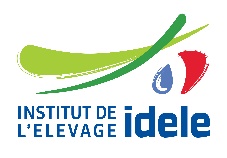          149, rue de Bercy                                                                    75595 Paris cedex 12         149, rue de Bercy                                                                    75595 Paris cedex 12         149, rue de Bercy                                                                    75595 Paris cedex 12                         BON DE COMMANDE        Juin 2020Jeu Rami Fourrager 2020           A retourner à : Elisabeth Buisine (elisabeth.buisine@idele.fr) Institut de l’Elevage Route d'Epinay14310 Villers Bocage                         BON DE COMMANDE        Juin 2020Jeu Rami Fourrager 2020           A retourner à : Elisabeth Buisine (elisabeth.buisine@idele.fr) Institut de l’Elevage Route d'Epinay14310 Villers Bocage                         BON DE COMMANDE        Juin 2020Jeu Rami Fourrager 2020           A retourner à : Elisabeth Buisine (elisabeth.buisine@idele.fr) Institut de l’Elevage Route d'Epinay14310 Villers Bocage                         BON DE COMMANDE        Juin 2020Jeu Rami Fourrager 2020           A retourner à : Elisabeth Buisine (elisabeth.buisine@idele.fr) Institut de l’Elevage Route d'Epinay14310 Villers Bocage                         BON DE COMMANDE        Juin 2020Jeu Rami Fourrager 2020           A retourner à : Elisabeth Buisine (elisabeth.buisine@idele.fr) Institut de l’Elevage Route d'Epinay14310 Villers BocageRéfDésignationDésignationNb d’ex par paquetQuantitéPrix Unitaire par paquet H.T. *Total HTRAMIFJeu Rami Fourrager comprenant :un plateau de jeu (affiche 50 x 50 cm sur support Velleda effaçable à sec)1pochette regroupant l’ensemble des tickets de jeu1 marqueur effaçableun manuel d’utilisation (168 pages)un sac souple de transportUn fichier comprenant le module informatique (format Excel®) sera envoyé par mail au contact livraisonJeu Rami Fourrager comprenant :un plateau de jeu (affiche 50 x 50 cm sur support Velleda effaçable à sec)1pochette regroupant l’ensemble des tickets de jeu1 marqueur effaçableun manuel d’utilisation (168 pages)un sac souple de transportUn fichier comprenant le module informatique (format Excel®) sera envoyé par mail au contact livraison100 €€Frais de port par enveloppe postale (Colissimo)8,40 € HT par jeuFrais de port par enveloppe postale (Colissimo)8,40 € HT par jeu€Montant H.T. :Montant H.T. :€*  TVA en sus au taux de 20% au 01/01/2020*  TVA en sus au taux de 20% au 01/01/2020T.V.A.T.V.A.€Montant T.T.C. :Montant T.T.C. :€